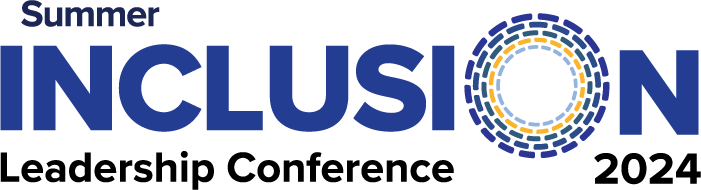 www.njcie.org/exhibiting-and-advertising Send application to: samantha@njcie.org Deadline: May 1, 2024 is the last day to purchase or submit adsAdvertisements are placed in our conference program booklet, which is distributed to all attendees.FEES: (Select advertisement size below)PAYMENT: (Please indicate your payment method)Returning the completed application:EMAIL the form to: Samantha@njcie.org  MAIL and address any checks to: NJCIE		229 Main Street #1340Little Falls, NJ 07424Once application is completed, you will be emailed instructions on how to submit your ad.Company NameContact First and Last NameAddressCity/State/ZipPhoneEmailWebsiteQuarter-Page Ad$300Half-Page Ad$500Full-Page Ad$1,000CREDIT CARD #AMOUNTMASTERCARDMASTERCARDMASTERCARDVISAVISAVISANAME EXP. DATEEXP. DATEEXP. DATECVV #BILLING ADDRESSCHECK #AMOUNT